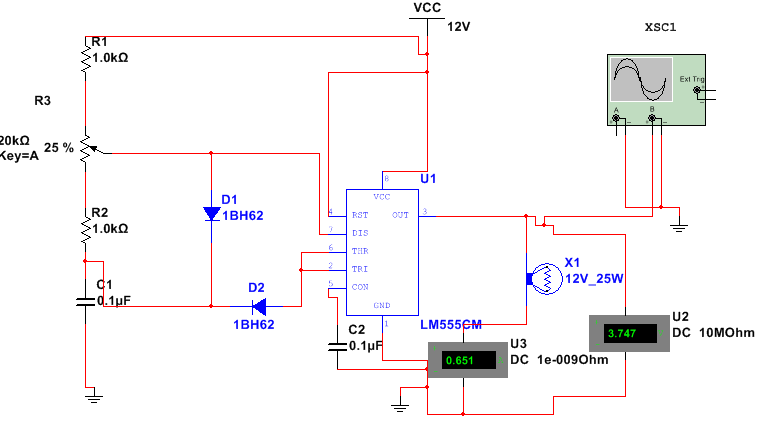 	Схема ШИМ на LM555